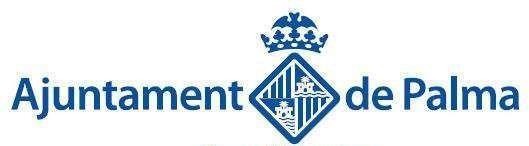 ANEXO IIDECLARACIÓN RESPONSABLE DEL CONTRATISTA................................................. .................................................. ......, con DNI núm. ................................., en representación de la empresa .......... .................................. ................ .................................................. ..............................................., como en .................................................. ............................................, en aplicación del artículo 118 de la Ley 9/2017, de contratos del sector público, y con la finalidad de participar en el contrato menor de......................... .........,Declaro bajo mi responsabilidad:a) Que tengo la capacidad de representación de la entidad de referencia.b) Que tengo capacidad de obrar y contar con la habilitación profesional necesaria para realizar la prestación.c) Que no estoy afectado por prohibiciones para contratar con la Administración.d) Que cumplo las obligaciones establecidas en la normativa vigente en materia laboral, social y de igualdad efectiva entre dones y hombres.Palma, ... d........... de .....[Nombre]Firma